        Игры для совместного досуга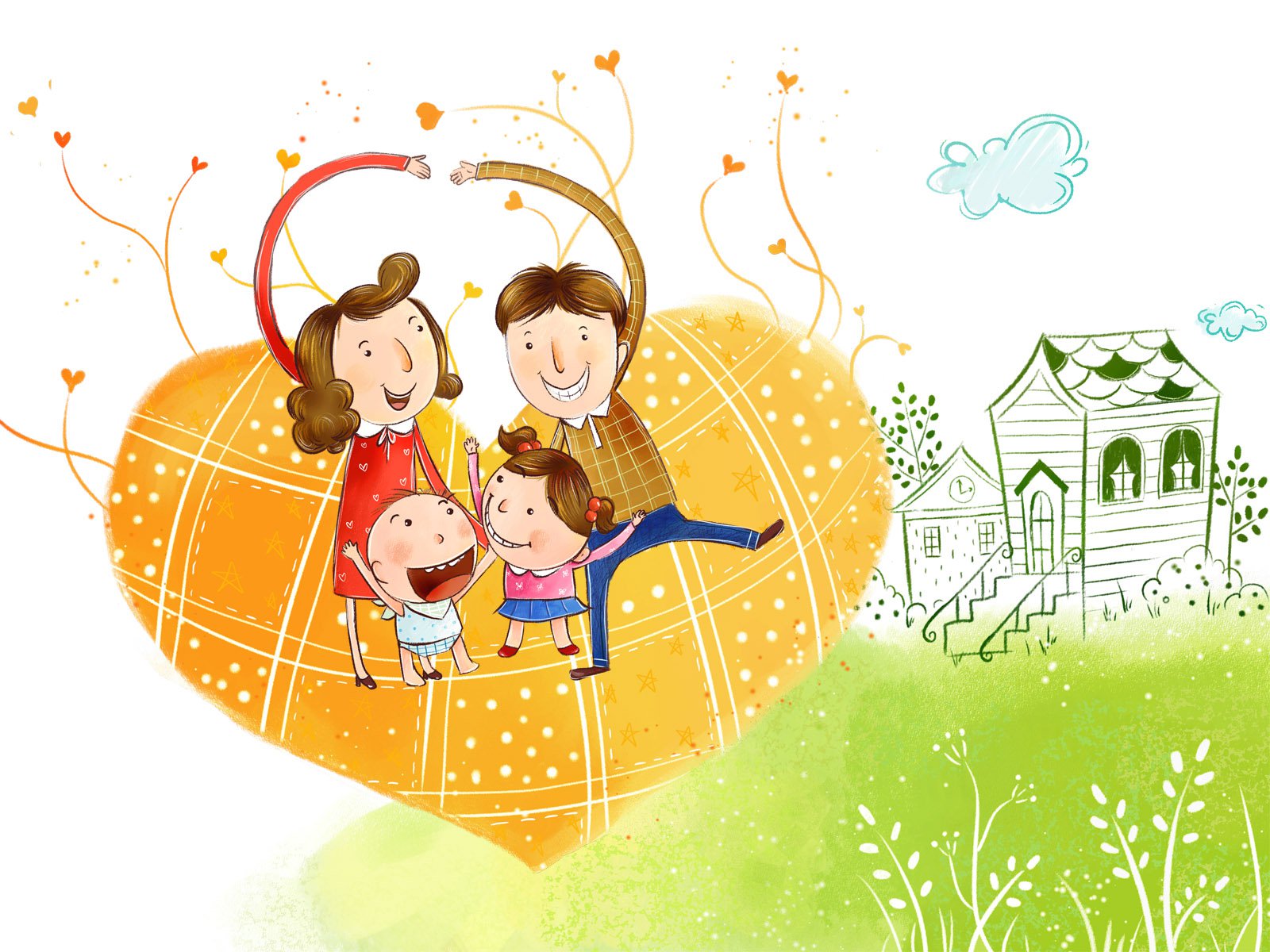 «НАЙДИ ПРОПАВШУЮ ИГРУШКУ»Игра поможет развить у ребенка память, внимание, умение сосредоточиться. Подготовьте небольшие игрушки – пластмассовые, резиновые фигурки, машинки. Расположите игрушки перед ребенком в ряд на столе. Предложите ему посмотреть на них пару минут, а затем отвернуться. Когда ребенок отвернется, спрячьте одну из игрушек, после чего попросите угадать, какую игрушку вы спрятали.Если ответ правильный, поменяйтесь местами – ребенок прячет, вы угадываете.Можно усложнить игру. Предложите ребенку запомнить последовательность расположения игрушек на столе. Затем поменяйте две игрушки местами и предложите угадать, какая игрушка стоит не на своем месте.«ЧЕТВЕРТЫЙ ЛИШНИЙ»Игра развивает логическое мышление. Вам понадобятся четыре картинки с изображениями предметов, три из которых относятся к одному общему понятию.Разложите перед ребенком картинки и предложите определить, какие из них подходят друг другу, а какая из этих картинок лишняя. Попросите ребенка назвать одним именем картинку. Набор картинок может быть разнообразным.Например: чашка, блюдце, чайник – это посуда. Яблоко, мандарин – фрукты. Медведь, лошадь, собака – животные. Елка, береза, дуб – деревья.Если ребенок не понимает и не принимает задание, можно задать ему наводящие вопросы: «Что делают с этими предметами?», «Где они растут и с чем их едят?», «Где живут?». Можно усложнить задание – увеличить число картинок или провести игру без использования картинок.«НАЙДИ ТАЙНИК»Игра развивает логическое мышление, пространственную ориентацию, умение действовать по схеме. Вам понадобится нарисованный план комнаты. На плане покажите стены, окна, двери и предметы, находящиеся в комнате.Ребенок и взрослый поочередно прячут в комнате игрушку и отмечают на плане место ее расположения. Тот, кто водит должен найти в комнате игрушку, выстроив на плане путь к ней или озвучить его устно.«ГДЕ МЫ БЫЛИ, МЫ НЕ СКАЖЕМ, А ЧТО ДЕЛАЛИ – ПОКАЖЕМ»Игра развивает воображение, фантазию, находчивость, сообразительность.Предложите ребенку поиграть в игру без слов. Задумайте какое-нибудь действие. Например: мыться в ванной, качаться на качелях, собирать грибы.При помощи мимики и жестов покажите задуманное ребенку и попросите отгадать. Если ребенок догадался – меняйтесь ролями.Можно усложнить задание – предложите ему угадать или показать цепочку последовательных событий. Например: проснулся, встал, умылся, оделся, позавтракал, пошел в детский сад.«ПИКТОГРАММА»Игра развивает память, опосредованное запоминание, фантазию. Предложите ребенку запомнить слова с помощью рисунков. Поочередно называйте ему простые слова или словосочетания. Его задача – на каждое слово нарисовать картинку-ассоциацию. Например: лягушка-царевна, злой мальчик, скучный день, хорошая погода.Когда ребенок нарисует все картинки, предложите с их помощью вспомнить, какие слова вы называли. Затем поменяйтесь ролями – ребенок называет слова, а вы рисуете картинки-ассоциации.«УГАДАЙ ПРЕДМЕТ»Игра развивает память, способность к анализу и синтезу. Она учит выделять существенные признаки в предмете.Выберите любой предмет в комнате. Опишите его ребенку. Расскажите, где находится этот предмет, для чего он нужен, из какого материала сделан. Задача ребенка – отгадать, какой предмет вы загадали. Когда он его отгадает, поменяйтесь ролями: ребенок – загадывает, вы – отгадываете.«ЦЕПОЧКИ СЛОВ»Предложите ребенку называть слова по очереди. Введите правило – каждое новое слово должно начинаться с той буквы, на которую заканчивалось предыдущее.«В ШКОЛУ»Играйте с ребенком в школу. Он может быть учителем, а вы учеником. Придумайте разные роли и сюжеты. Например: нерадивый ученик, который отвлекается, допускает ошибки, не слушается, и послушный, внимательный, интересующийся ученик. Ребенок в роли учителя корректирует ваше поведение или просто ведет занятие. По окончании игры попросите ребенка рассказать, в какой роли ему было интересно и легко, что было сложно ему.«ГОВОРИ НАОБОРОТ»Игра развивает логическое мышление, речь, фантазию. Называйте ребенку слова. Его задача – придумать к ним слова с противоположным значением (антонимы). Например: холодный – горячий, небо – земля, светло – темно.Задание можно усложнить. Закодируйте фразу при помощи слов-антонимов.Например, фразу «Зайку бросила хозяйка» можно закодировать таким образом – «Волка подобрал незнакомый человек». Важно, чтобы фразы, которые кодируются, были хорошо известны ребенку. В случае правильного ответа меняйтесь ролями.«“ДА” И “НЕТ” НЕ ГОВОРИТЬ, ЧЕРНОЕ И БЕЛОЕ НЕ НОСИТЬ»Игра развивает произвольное внимание и произвольное поведение. Предложите ребенку поиграть в вопросы и ответы. Он может по-разному отвечать на вопросы, но должен следовать одному правилу – нельзя произносить запретные слова «да», «нет», «черное», «белое».Задавайте такие вопросы, которые предполагают использование запретного слова. Например: «Какого цвета халат у доктора?», «Ты чистил сегодня зубы?», «Какого цвета у тебя зубы?», «Когда лук чистят, от него плачут?». Ребенок должен найти такую форму ответов, чтобы не нарушить правило игры и ответить верно. В случае ошибки играющие меняются ролями. Игру начинайте с одного запретного слова, затем постепенно вводите другие слова.«СОЧИНИ СКАЗКУ»Предложите ребенку сочинить сказку и скажите, что будете сочинять свою. В начале придумайте тему, выберите основных действующих лиц и их характеристики. Спустя некоторое время расскажите друг другу свои сказки и обсудите их. Попробуйте оценить сказки по следующим критериям: последовательностьразвития событий, детализация и оригинальность. Придумайте шуточные номинации и учредите приз. Например: Ваня номинирован на «Оскар» за оригинальность сказки, а мама – за последовательность событий.«ЗАКОНЧИ СКАЗКУ»Дайте ребенку лист бумаги, на котором размещены незаконченные изображения, ломаные линии и геометрические фигуры. Предложите ему выполнить разные задания, например: дорисовать рисунок так, чтобы получилась законченная картинка на тему «Завтрак», а затем придумать по ней сказочную историю. Меняйте темы рисунков: «Волшебные башмачки», «Воздушный замок»или «Космический корабль». Спросите ребенка, на какую тему ему самому хотелось бы нарисовать рисунок.«ИГРЫ С АППЛИКАЦИЕЙ»Нарисуйте на листе бумаги контур забавного человечка. Предложите ребенку разукрасить картинку с помощью конфетти, гороха, ниток, наклеивая их на рисунок.«ИГРЫ С ВЫРЕЗАНИЕМ»Сложите белую бумагу в книжку-раскладушку и предложите ребенку вырезать цепочки, состоящие из одинаковых звездочек, елочек, других фигур. Сложите бумагу для вырезания снежинок, предложите ребенку вырезать фигурки, а затем развернуть и раскрасить, как ему нравится. Можно предложить дошкольнику самому сделать книжку. Для этого необходимо сложить несколько двойных листочков бумаги и прошить их по середине. Книжку можно украсить рисунками, аппликацией, различными надписями.«ЗАБАВНЫЕ ИГРЫ»Игра поможет ребенку расслабиться, снять напряжение, эмоционально разрядиться. Дайте ребенку ватман и краски. Предложите ему рисовать руками все, что он захочет.«РАЗНОЦВЕТНАЯ ВОДА И ЛЬДИНКИ»Предложите ребенку взять краски и разукрасить воду в прозрачных стаканчиках в разные цвета. Экспериментируйте, смешивая цвета и получая новые оттенки. Подкрашенную воду можно заморозить – ребенку будет интересно выложить различные узоры из разноцветных льдинок и побыть создателем собственного льда.«КИНДЕР-СЮРПРИЗ»Постройте вместе с ребенком город для игрушек из киндер-сюрпризов. Используйте для этого любой подручный материал или конструктор. Организуйте для игрушек домики, территорию отдыха. Дайте свободу фантазии. Например: расположите гараж на крыше дома, из кровати сделайте ванную, а из детской железной дороги забор. Такое свободное строительство в игре помогает детям создавать то, в чем они нуждаются, учит реализовывать собственные желания.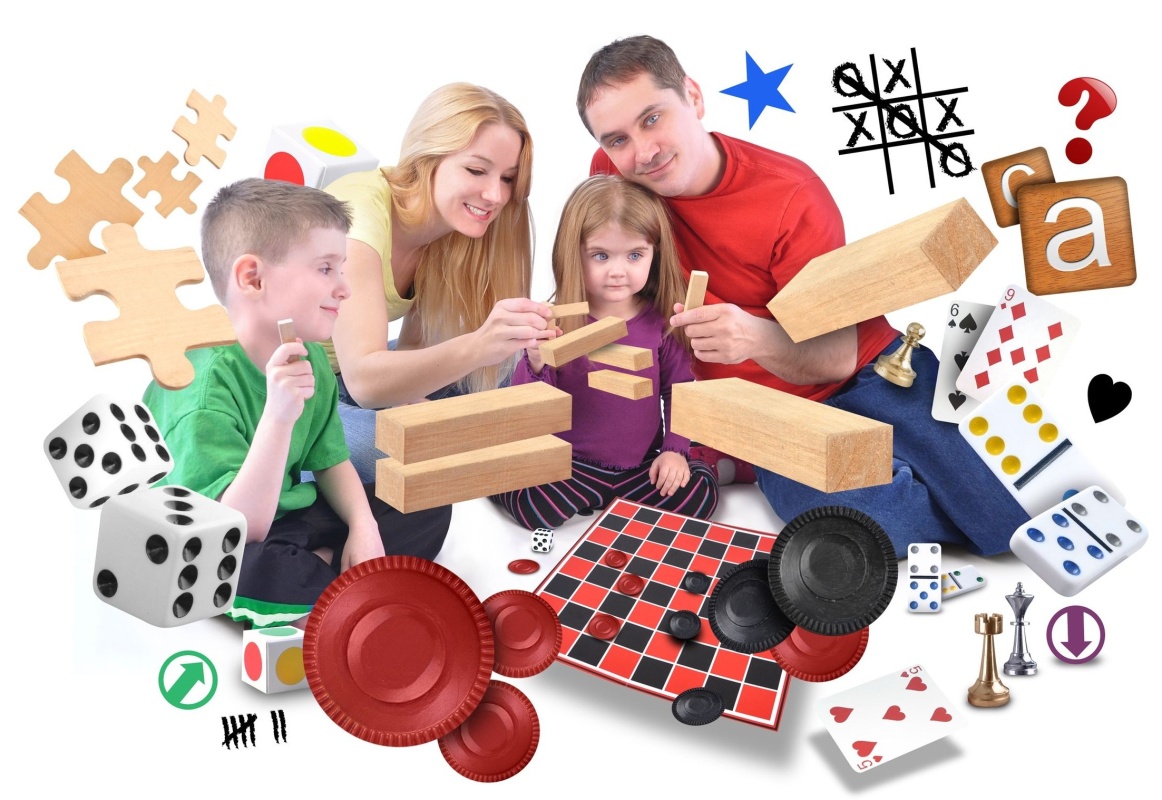 Источник: справочник педагога-психолога. .Детский сад